SAMPLE NOMINATION FORMOUTSTANDING EDUCATOR NOMINATION FORM 2017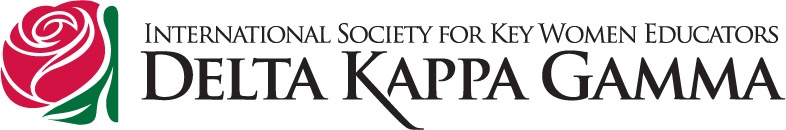 DUE January 27, 2017:  return toMarsha Rova Wolfle School c/o NKSD27089 Highland Rd. NEKingston, WA  98346Dear Educators:Alpha Sigma Chapter of The Delta Kappa Gamma Society International would like to ask for your help. As a group of active and retired educators, we value the outstanding service of educators and are aware of the difficulties they face every day. Educators are not given adequate public recognition for their service to the youth of our community. We would like to recognize one of your colleagues whom you believe is an exemplary educator as demonstrated by her/his success in the classroom and leadership in improving education.  Outstanding new educators (5 years or less) who show potential for excellence, may also be nominated. Complete the information below to nominate your choice for “Outstanding Educator” so that we might give her/him public recognition at our honoring ceremony on Tuesday, March 21, 2017, at Poulsbo City Hall.Person being nominated ___________________________________Building_______________________Years in Education __________Current and past positions______________________________________Nominated by____________________________________Email and phone_________________________Note: Your name and contact information will be kept confidential but is necessary so that we may contact you, if needed, for more information.Statement of Nomination Explain why you believe this person is deserving of public accolade as an “Outstanding Educator.” Please be specific and consider information about:  successes with studentsleadership activitiescontributions to the school and to the districtcontributions to the communityUse the following space for your recommendation. If more space is needed, please continue your answer on the reverse of this sheet.